DEMANDE D’ETABLISSEMENT D’UNEZONE GEOGRAPHIQUE UAS TEMPORAIRE1. Identité du demandeur: Entité de droit public :     ou Entité de droit privé: 	     Représenté par: 	     Capacité/fonction: 	     Adresse: 	     Téléphone: 	     Adresse e-mail: 	     2. Nature de l’événementDescription:Avez-vous soumis auprès de la Direction Générale du Transport Aérien une demande (séparée) de restrictions de l’espace aérien pour l’aviation habitée (TRA/TSA) pour cet événement? 	Oui             	NonCatégorie (cocher la mention utile):	§4.1 Activités aéronautiques civils	§4.2 Activités aéronautiques militaires	§4.3 Evénements et activités spécifiques du point de la vue de la police administrative et judiciaire §4.3.1 Evénements à haut risque (High Risk Events) §4.3.2 Situations d’urgence, calamités, accidents aériens, graves accidents, de la circulation, etc. … §4.3.3 Missions sensibles de police administrative et judiciaire §4.3.4 Evénements à haut visibilité (High Visibility Events)	§4.4 Autres événements (que ceux visés au §§4.1, 4.2 et 4.3)	§4.5 Protection des institutions et des intérêts internationaux et nationaux    Autres:      3. Motivation de la demande d’établissement d’une zone géographique UAS temporaire (cocher la mention utile et expliquer les motifs)	Sécurité (safety)Raison/motivation:     	Sûreté (security)Raison/motivation:     	Respect de la vie privée et protection des données à caractère personnel (Privacy)Raison/motivation:     	EnvironnementRaison/motivation:     4. Localisation et dimensions de la zone géographique UAS temporaireToponyme (par exemple commune):      4.2	Coordonnées géographiques (WGS-84) de la zone géographique UAS temporaire 	Si zone circulaire: point central:    °    ’      ’’N    °    ’      ’’E						rayon en miles nautiques (1NM = +/- 1,852 km):       NM	Si polygone: coordonnées des sommets:							   °    ’      ’’N    °    ’      ’’E							   °    ’      ’’N    °    ’      ’’E							   °    ’      ’’N    °    ’      ’’E							   °    ’      ’’N    °    ’      ’’ELa hauteur souhaitée en pied:       ft avec référence de hauteur (cocher la mention utile):	 AGL (au-dessus du niveau du sol)		 AMSL (au-dessus du niveau moyen de la mer)5. Dates et heures que la zone géographique UAS temporaire est activeDates: 	     Heures: 	     Cocher la mention utile: Heure Locale (LT) Universal Time Coordinated (UTC)6. Usage et conditions d’accès dans la zone géographique UAS temporaireSignature (digitale):Date:     Demande à adresser à:Direction-générale Transport Aérien, Cellule Drones, via e-mail uas.ops@mobilit.fgov.be 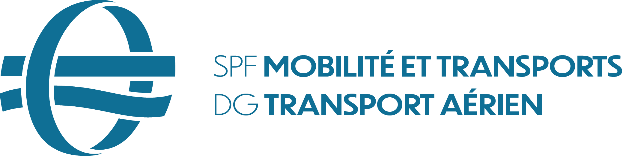 Direction Générale Transport AérienCellule DronesRue du Progrès 561210 BruxellesTél. 02/277.43.07 (NL)Tél. 02/277.43.08 (FR) e-mail: uas.ops@mobilit.fgov.be☐ No Fly Zone                         Il est nécessaire d’interdire tous les vols de drones (UAS).Notez que cette zone d’exclusion aérienne ne s’applique pas aux opérations UAS exclues du champ d’application de la réglementation européenne de l’aviation civile.☐ Conditional Zone  Il est nécessaire d’imposer des conditions supplémentaires à certains vols de drones (UAS).☐ Conditional Zone  Il est nécessaire d’imposer des conditions supplémentaires à certains vols de drones (UAS).☐ Conditional Zone  Il est nécessaire d’imposer des conditions supplémentaires à certains vols de drones (UAS).☐ Conditional Zone  Il est nécessaire d’imposer des conditions supplémentaires à certains vols de drones (UAS).Notez que ces conditions ne s’appliquent pas aux opérations de vol de UAS qui sont exclues du champ d’application de la réglementation européenne de l’aviation civile1.Notez que ces conditions ne s’appliquent pas aux opérations de vol de UAS qui sont exclues du champ d’application de la réglementation européenne de l’aviation civile1.Notez que ces conditions ne s’appliquent pas aux opérations de vol de UAS qui sont exclues du champ d’application de la réglementation européenne de l’aviation civile1.Notez que ces conditions ne s’appliquent pas aux opérations de vol de UAS qui sont exclues du champ d’application de la réglementation européenne de l’aviation civile1.☐ prior flight authorization from:Which entity?☐ for all UAS operations.☐ for all UAS operations.which procedure?☐ prior flight authorization from:Which entity?☐ for certain UAS operations:Which operations?☐ for certain UAS operations:Which operations?which procedure?☐ particular conditions:☐ for all UAS operations.☐ for all UAS operations.which conditions?☐ particular conditions:☐ for certain UAS operations;Which operations?☐ for certain UAS operations;Which operations?which conditions?☐ access to certain UAS classes only:☐ C0☐ C0☐ C1☐ access to certain UAS classes only:☐ C2☐ C2☐ C3☐ access to certain UAS classes only:☐ C4☐ C4☐ access to certain UAS classes only:☐ C5 (EU-Standard scenario 1)☐ C6 (EU-Standard scenario 2)☐ C5 (EU-Standard scenario 1)☐ C6 (EU-Standard scenario 2)☐ C5 (EU-Standard scenario 1)☐ C6 (EU-Standard scenario 2)☐ UAS equipped with certain technical features:☐ remote ID☐ direct Remote ID☐ direct Remote ID☐ UAS equipped with certain technical features:☐ remote ID☐ other systems:  e.g: network identification…      ☐ other systems:  e.g: network identification…      ☐ UAS equipped with certain technical features:☐ geo awareness system☐ Others: e.g. transponder, geocaging system…      ☐ geo awareness system☐ Others: e.g. transponder, geocaging system…      ☐ geo awareness system☐ Others: e.g. transponder, geocaging system…      ☐ Specified environmental standards:Which standards?Which standards?Which standards?